URZĄD MIASTA ŻYRARDOWA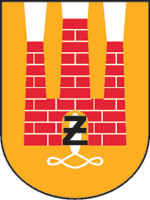              Plac Jana Pawła II Nr 1, 96-300 Żyrardów, tel.: 46 858-15-00www.zyrardow.pl, www.bip.zyrardow.plŻyrardów, 19.03.2024 r.ZP.271.2.9.2024.MPWYBÓR NAJKORZYSTNIEJSZEJ OFERTYDziałając na podstawie art. 253 ust. 1 ustawy z dnia 11 września 2019 r. Prawo zamówień publicznych (Dz. U. z 2023 r. poz. 1605 ze zm.), Zamawiający informuje, że w postępowaniu o udzielenie zamówienia publicznego p.n.: „Świadczenie usługi polegającej na uruchomieniu, zarządzaniu i kompleksowej eksploatacji systemu roweru miejskiego 
w Żyrardowie w latach 2024 - 2026”, dokonał wyboru najkorzystniejszej oferty.Do realizacji zamówienia została wybrana oferta Wykonawcy: NEXTBIKE POLSKA S.A. w RESTRUKTURYZACJI, 01-756 Warszawa, ul. Przasnyska 6Bcena 1 104 995,10 zł  Oferta uzyskała 60 punktów na podstawie kryteriów oceny ofert  określonych w Rozdziale 18 SWZ. Oferta wybrana jako najkorzystniejsza nie podlega odrzuceniu i spełnia wymagania określone w ogłoszeniu o zamówieniu i  SWZ, a Wykonawca nie podlega wykluczeniu i spełnia warunki udziału w postępowaniu.  Jest to jedyna oferta złożona 
w postępowaniu.II.  W postępowaniu złożono jedną ofertę:III. Umowa z wyłonionym Wykonawcą zostanie zawarta zgodnie z art. 308 ust. 3 pkt 1) lit a)(-) W zastępstwie Prezydenta Miasta Żyrardowa                                                                                    Adam LemieszPierwszy Zastępca Prezydenta Miasta ŻyrardowaL.pNazwa i adres WykonawcyLiczba punktów 
w kryterium„Cena”- waga 60%Liczba punktów 
w kryterium „wyposażenie w foteliki do przewozu dzieci dodatkowych 10% rowerów” – waga 20%Liczba punktów w kryterium „świadczenie usługi fabrycznie nowymi, nieużywanymi rowerami” – waga 20%Łączna liczba punktów1.NEXTBIKE POLSKA S.A. w RESTRUKTURYZACJI, 01-756 Warszawa, ul. Przasnyska 6B600060